P4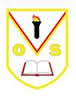 2020/21 Term 2 Overview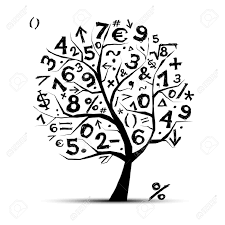 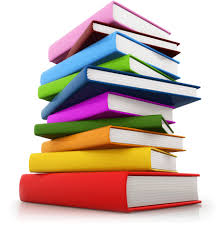 